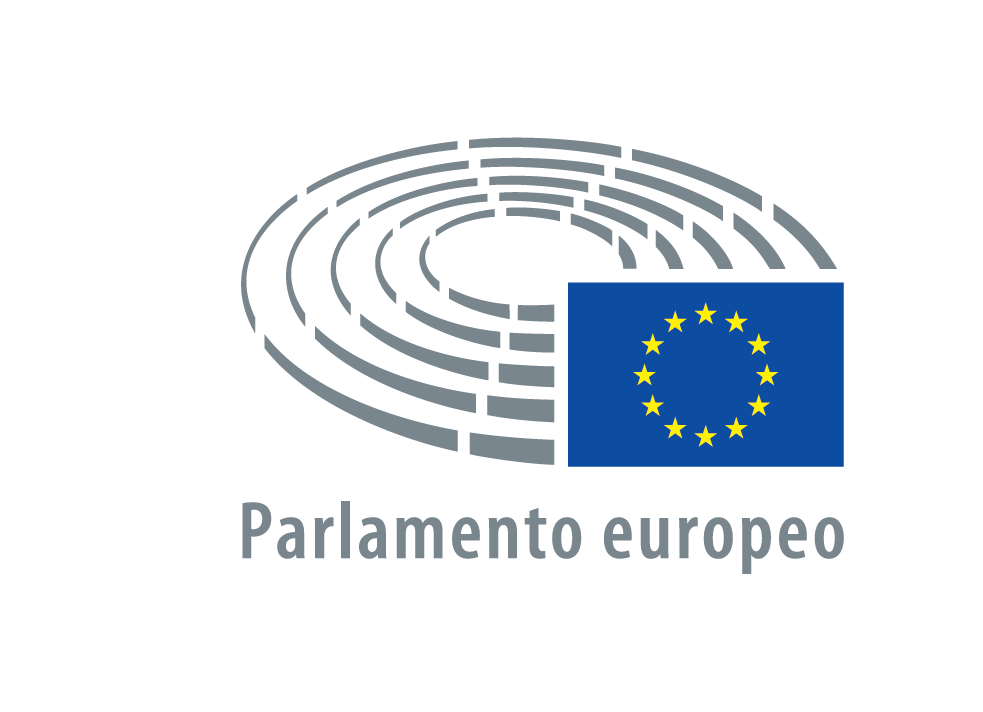  2016 - 2017PROCESSO VERBALEdella seduta dilunedì21 novembre 2016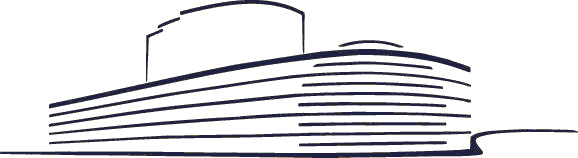 P8_PV(2016)11-21		PE 594.257Indice1. Ripresa della sessione	22. Approvazione del processo verbale della seduta precedente	23. Composizione del Parlamento	24. Composizione dei gruppi politici	35. Composizione delle commissioni e delle delegazioni	36. Calendario delle tornate parlamentari nel 2018	37. Firma di atti adottati in conformità della procedura legislativa ordinaria (articolo 78 del regolamento)	48. Presentazione di documenti	59. Interrogazioni con richiesta di risposta orale (presentazione)	910. Seguito dato alle risoluzioni del Parlamento	1011. Ordine dei lavori	1112. Relazione annuale 2015 della Banca centrale europea (discussione)	1213. Libro verde sui servizi finanziari al dettaglio (discussione)	1214. Completamento di Basilea III (discussione)	1315. Unione europea della difesa (breve presentazione)	1416. Liberare il potenziale del trasporto di passeggeri per via navigabile (breve presentazione)	1417. Migliorare l'efficacia della cooperazione allo sviluppo (breve presentazione)	1418. Interventi di un minuto su questioni di rilevanza politica	1519. Ordine del giorno della prossima seduta	1520. Chiusura della seduta	15ELENCO DEI PRESENTI	16PARLAMENTO EUROPEOSESSIONE 2016 - 2017 Sedute dal 21 al 24 novembre 2016 STRASBURGOPROCESSO VERBALELUNEDÌ 21 NOVEMBRE 2016PRESIDENZA: Martin SCHULZ
Presidente1. Ripresa della sessioneLa seduta è aperta alle 17.00.2. Approvazione del processo verbale della seduta precedenteIl processo verbale della seduta precedente è approvato.° 
° ° ° Michela Giuffrida era presente alle sedute del 15 luglio 2014 e 12 novembre 2014 ma il suo nome non figura sull'elenco di presenza.Michela Giuffrida comunica che, sebbene fosse presente alle sedute del 20 ottobre 2014 e 12 gennaio  2015, il suo nome non figura sull'elenco di presenza.° 
° ° ° Interviene Tibor Szanyi sulla situazione dei diritti dell'uomo in Malaysia.3. Composizione del ParlamentoLe autorità croate competenti hanno comunicato l'elezione al Parlamento europeo di Ivica Tolić e Željana Zovko in sostituzione di  Andrej Plenković e Davor Ivo Stier, con effetto a decorrere dal 24 ottobre 2016.Il Parlamento prende atto della loro elezione.A norma dell'articolo 3, paragrafo 2, del regolamento, finché i loro poteri non siano stati verificati o non sia stato deciso in merito a una contestazione, Ivica Tolić e Željana Zovko siedono con pieni diritti nel Parlamento e nei suoi organi, purché abbiano preventivamente dichiarato di non ricoprire alcuna carica incompatibile con quella di deputato al Parlamento europeo.° 
° ° ° Le autorità croate competenti hanno comunicato l'elezione al Parlamento europeo di Tiemo Wölken in sostituzione di Matthias Groote.Il Parlamento ne prende atto con effetto dal 14 novembre 2016.A norma dell'articolo 3, paragrafo 2, del regolamento, finché i suoi poteri non siano stati verificati o non sia stato deciso in merito a una contestazione, Tiemo Wölken siede con pieni diritti nel Parlamento e nei suoi organi, purché abbia preventivamente dichiarato di non ricoprire alcuna carica incompatibile con quella di deputato al Parlamento europeo.4. Composizione dei gruppi politiciDiane James non è più membro del gruppo EFDD e siede tra i deputati non iscritti a decorrere dal 19 novembre 2016.5. Composizione delle commissioni e delle delegazioniAl Presidente sono pervenute dai gruppi PPE, ALDE e GUE/NGL le seguenti richieste di nomina:commissione DEVE: Željana Zovkocommissione IMCO: Morten Løkkegaard in sostituzione di Catherine Bearderdelegazione per le relazioni con la Bosnia-Erzegovina e il Kosovo: Željana Zovkodelegazione all'Assemblea parlamentare paritetica ACP-UE: Ivica Tolić delegazione alla commissione parlamentare di cooperazione UE-Ucraina: Dubravka Šuicadelegazione per le relazioni con la penisola arabica: Ángela Vallina in sostituzione di Dennis de JongLe nomine si considerano ratificate se prima dell'approvazione del presente processo verbale non saranno formulate obiezioni.6. Calendario delle tornate parlamentari nel 2018La Conferenza dei presidenti, nella riunione del 27 ottobre 2016, ha approvato il progetto di calendario delle tornate dell'anno parlamentare  2018, che si presenta nel modo seguente:—	dal 15 al 18 gennaio—	dal 5 al 8 febbraio—	il 28 febbraio e il 1° marzo—	dal 12 al 15 marzo—	dal 16 al 19 aprile—	il 2 e 3 maggio—	dal 28 al 31 maggio—	dall'11 al 14 giugno—	dal 2 al 5 luglio—	dal 10 al 13 settembre—	dal 1° al 4 ottobre—	dal 22 al 25 ottobre—	dal 12 al 15 novembre—	il 28 e 29 novembre—	dal 10 al 13 dicembreTermine per la presentazione di emendamenti: martedì 22 novembre 2016 alle 12.00.Votazione: punto 10.1 del PV del 23.11.2016.7. Firma di atti adottati in conformità della procedura legislativa ordinaria (articolo 78 del regolamento)Il Presidente comunica che, congiuntamente al Presidente del Consiglio, mercoledì 23 novembre 2016 procederà alla firma dei seguenti atti adottati a norma della procedura legislativa ordinaria:- Regolamento del Parlamento europeo e del Consiglio recante modifica del regolamento (CE) n. 1236/2005 del Consiglio relativo al commercio di determinate merci che potrebbero essere utilizzate per la pena di morte, per la tortura o per altri trattamenti o pene crudeli, inumani o degradanti (00027/2016/LEX - C8-0468/2016 - 2014/0005(COD))- Regolamento del Parlamento europeo e del Consiglio recante modifica del regolamento (UE) n. 1303/2013 per quanto attiene a talune disposizioni relative alla gestione finanziaria per alcuni Stati membri che si trovano, o rischiano di trovarsi, in gravi difficoltà relativamente alla loro stabilità finanziaria (00039/2016/LEX - C8-0467/2016 - 2016/0193(COD))- Regolamento del Parlamento europeo e del Consiglio recante modifica del regolamento (CE) n. 1342/2008 del Consiglio che istituisce un piano a lungo termine per gli stock di merluzzo bianco e le attività di pesca che sfruttano tali stock (00044/2016/LEX - C8-0460/2016 - 2012/0236(COD))8. Presentazione di documentiSono stati presentati i seguenti documenti:1) dal Consiglio e dalla Commissione- Proposta di regolamento del Parlamento europeo e del Consiglio che stabilisce le regole finanziarie applicabili al bilancio generale dell'Unione e che modifica il regolamento (CE) n. 2012/2002, i regolamenti (UE) n. 1296/2013, (UE) n. 1301/2013, (UE) n. 1303/2013, (UE) n. 1304/2013, (UE) n. 1305/2013, (UE) n. 1306/2013, (UE) n. 1307/2013, (UE) n. 1308/2013, (UE) n. 1309/2013, (UE) n. 1316/2013, (UE) n. 223/2014, (UE) n. 283/2014, (UE) n. 652/2014 del Parlamento europeo e del Consiglio e la decisione n. 541/2014/UE del Parlamento europeo e del Consiglio (COM(2016)0605 - C8-0372/2016 - 2016/0282(COD))
A norma dell'articolo 137, paragrafo 1, e dell'articolo 138, paragrafo 1, del regolamento, il Presidente consulterà il Comitato economico e sociale europeo e il Comitato delle regioni in merito a tale proposta.
A norma dell'articolo 322 del trattato, il Presidente consulterà la Corte dei conti sulla proposta in oggetto.- Proposta di decisione del Parlamento europeo e del Consiglio relativa alla mobilizzazione del margine per imprevisti nel 2017 (COM(2016)0678 - C8-0420/2016 - 2016/2118(BUD))- Proposta di decisione del Consiglio relativa alla conclusione dell'accordo economico e commerciale globale (CETA) tra il Canada, da una parte, e l'Unione europea e i suoi Stati membri, dall'altra (10975/2016 - C8-0438/2016 - 2016/0205(NLE))- Proposta di regolamento del Parlamento europeo e del Consiglio sul marchio dell'Unione europea (versione codificata) (COM(2016)0702 - C8-0439/2016 - 2016/0345(COD))- Rinnovo parziale dei membri della Corte dei conti - candidato EE (12886/2016 - C8-0445/2016 - 2016/0817(NLE))- Proposta di decisione del Parlamento europeo e del Consiglio relativa alla mobilitazione del Fondo europeo di adeguamento alla globalizzazione a seguito di una domanda presentata dalla Spagna – EGF/2016/004 ES/Comunidad Valenciana automotive (COM(2016)0708 - C8-0454/2016 - 2016/2298(BUD))- Proposta di decisione del Consiglio relativa alla conclusione, a nome dell'Unione e dei suoi Stati membri, del protocollo dell'accordo quadro di partenariato e cooperazione tra l'Unione europea e i suoi Stati membri, da una parte, e la Mongolia, dall'altra, per tener conto dell'adesione della Repubblica di Croazia all'Unione europea (09264/2016 - C8-0455/2016 - 2015/0113(NLE))- Proposta di regolamento del Parlamento europeo e del Consiglio che modifica il regolamento (UE)2016/1036 relativo alla difesa contro le importazioni oggetto di dumping da parte di paesi non membri dell'Unione europea e il regolamento (UE)2016/1037 relativo alla difesa contro le importazioni oggetto di sovvenzioni provenienti da paesi non membri dell'Unione europea (COM(2016)0721 - C8-0456/2016 - 2016/0351(COD))- Proposta di regolamento del Parlamento europeo e del Consiglio che modifica il regolamento (UE) n. 1286/2014 del Parlamento europeo e del Consiglio relativo ai documenti contenenti le informazioni chiave per i prodotti d'investimento al dettaglio e assicurativi preassemblati per quanto riguarda la data di applicazione (COM(2016)0709 - C8-0457/2016 - 2016/0355(COD))
A norma dell'articolo 137, paragrafo 1, del regolamento, il Presidente consulterà il Comitato economico e sociale europeo in merito a tale proposta.
A norma dell'articolo 282, paragrafo 5, del trattato, il Presidente consulterà la Banca centrale europea sulla proposta in oggetto.- Proposta di decisione del Consiglio relativa alla conclusione, a nome dell'Unione europea, dell’accordo che istituisce la Fondazione internazionale UE-ALC (11342/2016 - C8-0458/2016 - 2016/0217(NLE))- Proposta di direttiva del Consiglio recante modifica della direttiva (UE) 2016/1164 del Consiglio relativamente ai disallineamenti da ibridi con i paesi terzi (COM(2016)0687 - C8-0464/2016 - 2016/0339(CNS))2) dalle commissioni parlamentari2.1) relazioni:- Relazione sulla comunicazione strategica dell'UE per contrastare la propaganda nei suoi confronti da parte di terzi (2016/2030(INI)) - commissione AFET - Relatore: Anna Elżbieta Fotyga (A8-0290/2016)- ***I Relazione sulla proposta di regolamento del Parlamento europeo e del Consiglio recante modifica del regolamento (UE) n. 258/2014 che istituisce un programma dell'Unione per il sostegno di attività specifiche nel campo dell'informativa finanziaria e della revisione contabile per il periodo 2014-2020 (COM(2016)0202 - C8-0145/2016 - 2016/0110(COD)) - commissione ECON - Relatore: Theodor Dumitru Stolojan (A8-0291/2016)- Relazione sul Libro verde sui servizi finanziari al dettaglio (2016/2056(INI)) - commissione ECON - Relatore: Olle Ludvigsson (A8-0294/2016)- ***I Relazione sulla proposta di decisione del Parlamento europeo e del Consiglio relativa alla concessione di ulteriore assistenza macrofinanziaria a favore del Regno hascemita di Giordania (COM(2016)0431 - C8-0242/2016 - 2016/0197(COD)) - commissione INTA - Relatore: Emmanuel Maurel (A8-0296/2016)- Relazione sull'applicazione del procedimento europeo d'ingiunzione di pagamento (2016/2011(INI)) - commissione JURI - Relatore: Kostas Chrysogonos (A8-0299/2016)- Relazione sulla relazione annuale 2015 della Banca centrale europea (2016/2063(INI)) - commissione ECON - Relatore: Ramon Tremosa i Balcells (A8-0302/2016)- Relazione sul piano d'azione dell'Unione europea contro il traffico illegale di specie selvatiche (2016/2076(INI)) - commissione ENVI - Relatore: Catherine Bearder (A8-0303/2016)- Relazione sulle nuove opportunità per le piccole imprese di trasporto, compresi i modelli di economia collaborativa (2015/2349(INI)) - commissione TRAN - Relatore: Dominique Riquet (A8-0304/2016)- ***I Relazione sulla proposta di decisione del Parlamento europeo e del Consiglio che istituisce un meccanismo per lo scambio di informazioni riguardo ad accordi intergovernativi e strumenti non vincolanti fra Stati membri e paesi terzi nel settore dell'energia e che abroga la decisione n. 994/2012/UE (COM(2016)0053 - C8-0034/2016 - 2016/0031(COD)) - commissione ITRE - Relatore: Zdzisław Krasnodębski (A8-0305/2016)- Relazione su sprigionare il potenziale del trasporto di passeggeri per vie navigabili (2015/2350(INI)) - commissione TRAN - Relatore: Keith Taylor (A8-0306/2016)- Relazione sul tema "Verso un sistema IVA definitivo e lotta contro le frodi ai danni dell'IVA" (2016/2033(INI)) - commissione ECON - Relatore: Werner Langen (A8-0307/2016)- Relazione sulla responsabilità, il risarcimento e le garanzie finanziarie per le operazioni in mare nel settore degli idrocarburi (2015/2352(INI)) - commissione JURI - Relatore: Kostas Chrysogonos (A8-0308/2016)- ***I Relazione sulla proposta di regolamento del Parlamento europeo e del Consiglio concernente misure volte a garantire la sicurezza dell'approvvigionamento di gas e che abroga il regolamento (UE) n. 994/2010 del Consiglio (COM(2016)0052 - C8-0035/2016 - 2016/0030(COD)) - commissione ITRE - Relatore: Jerzy Buzek (A8-0310/2016)- ***I Relazione sulla proposta di regolamento del Parlamento europeo e del Consiglio recante modifica del regolamento (UE) 2015/936 del Parlamento europeo e del Consiglio che concerne il regime comune applicabile alle importazioni di prodotti tessili da taluni paesi terzi, non contemplato da accordi bilaterali, da protocolli o da altre disposizioni né da altro regime dell'Unione specifico in materia di importazioni (COM(2016)0044 - C8-0022/2016 - 2016/0029(COD)) - commissione INTA - Relatore: Hannu Takkula (A8-0311/2016)- ***I Relazione sulla proposta di regolamento del Parlamento europeo e del Consiglio sul mercurio che abroga il regolamento (CE) n. 1102/2008 (COM(2016)0039 - C8-0021/2016 - 2016/0023(COD)) - commissione ENVI - Relatore: Stefan Eck (A8-0313/2016)- Relazione sulle dichiarazioni d'interessi dei commissari – Linee guida (2016/2080(INI)) - commissione JURI - Relatore: Pascal Durand (A8-0315/2016)- Relazione sull'Unione europea della difesa (2016/2052(INI)) - commissione AFET - Relatore: Urmas Paet (A8-0316/2016)- Relazione sull'attuazione della politica di sicurezza e di difesa comune (sulla base della relazione annuale del Consiglio al Parlamento europeo sulla politica estera e di sicurezza comune) (2016/2067(INI)) - commissione AFET - Relatore: Ioan Mircea Paşcu (A8-0317/2016)- Relazione sulla richiesta di revoca dell'immunità di Jean-François Jalkh (2016/2115(IMM)) - commissione JURI - Relatore: Kostas Chrysogonos (A8-0318/2016)- Relazione sulla richiesta di revoca dell'immunità di Jean-François Jalkh (2016/2107(IMM)) - commissione JURI - Relatore: Kostas Chrysogonos (A8-0319/2016)- Relazione sul miglioramento dell'efficacia della cooperazione allo sviluppo (2016/2139(INI)) - commissione DEVE - Relatore: Cristian Dan Preda (A8-0322/2016)- Relazione sulla proposta di decisione del Parlamento europeo e del Consiglio relativa alla mobilitazione del Fondo di solidarietà dell'Unione europea per il versamento degli anticipi sul bilancio generale dell'Unione per il 2017 (COM(2016)0312 - C8-0245/2016 - 2016/2119(BUD)) - commissione BUDG - Relatore: Patricija Šulin (A8-0323/2016)- * Relazione sulla proposta di direttiva del Consiglio che modifica la direttiva 2011/16/UE per quanto riguarda l'accesso da parte delle autorità fiscali alle informazioni in materia di antiriciclaggio (COM(2016)0452 - C8-0333/2016 - 2016/0209(CNS)) - commissione ECON - Relatore: Emmanuel Maurel (A8-0326/2016)- ***I Relazione sulla proposta di regolamento del Parlamento europeo e del Consiglio recante modifica del regolamento (UE) n. 952/2013, che istituisce il codice doganale dell'Unione, per quanto riguarda le merci che sono uscite temporaneamente dal territorio doganale dell'Unione per via marittima o aerea (COM(2016)0477 - C8-0328/2016 - 2016/0229(COD)) - commissione IMCO - Relatore: Maria Grapini (A8-0329/2016)- Relazione sulla relazione annuale concernente le attività del Mediatore europeo nel 2015 (2016/2150(INI)) - commissione PETI - Relatore: Notis Marias (A8-0331/2016)- * Relazione sul progetto di decisione di esecuzione del Consiglio che approva la conclusione da parte dell'Ufficio europeo di polizia (Europol) dell'accordo sulla cooperazione operativa e strategica tra l'Ucraina ed Europol (10345/2016 - C8-0267/2016 - 2016/0811(CNS)) - commissione LIBE - Relatore: Mariya Gabriel (A8-0342/2016)2.2) raccomandazioni per la seconda lettura:- ***II Raccomandazione per la seconda lettura sulla posizione del Consiglio in prima lettura in vista dell'adozione del regolamento del Parlamento europeo e del Consiglio recante modifica del regolamento (CE) n. 1342/2008 del Consiglio che istituisce un piano a lungo termine per gli stock di merluzzo bianco e le attività di pesca che sfruttano tali stock (11309/1/2016 - C8-0403/2016 - 2012/0236(COD)) - commissione PECH - Relatore: Diane Dodds (A8-0325/2016)9. Interrogazioni con richiesta di risposta orale (presentazione)Sono state presentate le seguenti interrogazioni con richiesta di risposta orale dai deputati (articolo 128 del regolamento):—	(O-000121/2016) presentata da Anna Maria Corazza Bildt, Barbara Matera, Constance Le Grip, Teresa Jiménez-Becerril Barrio, Carlos Coelho, Birgit Collin-Langen, Mariya Gabriel, Francesc Gambús, Ingeborg Gräßle, Monika Hohlmeier, Elisabeth Köstinger, Agnieszka Kozłowska-Rajewicz, Jeroen Lenaers, Elisabeth Morin-Chartier, Siegfried Mureşan, Alessandra Mussolini, Jan Olbrycht, Alojz Peterle, Sirpa Pietikäinen, Franck Proust, Sofia Ribeiro, Tokia Saïfi, Csaba Sógor, Dubravka Šuica, Róża Gräfin von Thun und Hohenstein, Romana Tomc, Vladimir Urutchev, Axel Voss, Elissavet Vozemberg-Vrionidi, Theodoros Zagorakis, Tomáš Zdechovský e Milan Zver, a nome del gruppo PPE, Christine Revault D'Allonnes Bonnefoy, Iratxe García Pérez, Maria Arena, Birgit Sippel, Claude Moraes, Eric Andrieu, Lucy Anderson, Hugues Bayet, Vilija Blinkevičiūtė, Biljana Borzan, Viorica Dăncilă, Jean-Paul Denanot, Tanja Fajon, Ana Gomes, Sylvie Guillaume, Anna Hedh, Afzal Khan, Cécile Kashetu Kyenge, Miltiadis Kyrkos, Olle Ludvigsson, Edouard Martin, Maria Noichl, Péter Niedermüller, Emilian Pavel, Vincent Peillon, Pina Picierno, Kati Piri, Soraya Post, Evelyn Regner, Virginie Rozière, Liliana Rodrigues e Julie Ward, a nome del gruppo S&D, Beatriz Becerra Basterrechea, Angelika Mlinar, Hilde Vautmans e Cecilia Wikström, a nome del gruppo ALDE, Jean Lambert, Ulrike Lunacek, Terry Reintke, Josep-Maria Terricabras e Ernest Urtasun, a nome del gruppo Verts/ALE, Malin Björk, Patrick Le Hyaric, Kateřina Konečná, Kostas Chrysogonos, Kostadinka Kuneva, Merja Kyllönen, Jiří Maštálka e Marie-Christine Vergiat, a nome del gruppo GUE/NGL, Helga Stevens e Julie Girling, al Consiglio: Adesione dell'UE alla Convenzione di Istanbul sulla prevenzione e la lotta contro la violenza nei confronti delle donne (2016/2966(RSP)) (B8-1805/2016); —	(O-000122/2016) presentata da Anna Maria Corazza Bildt, Barbara Matera, Constance Le Grip, Teresa Jiménez-Becerril Barrio, Carlos Coelho, Birgit Collin-Langen, Mariya Gabriel, Francesc Gambús, Ingeborg Gräßle, Monika Hohlmeier, Elisabeth Köstinger, Agnieszka Kozłowska-Rajewicz, Jeroen Lenaers, Elisabeth Morin-Chartier, Siegfried Mureşan, Alessandra Mussolini, Jan Olbrycht, Alojz Peterle, Sirpa Pietikäinen, Franck Proust, Sofia Ribeiro, Tokia Saïfi, Csaba Sógor, Dubravka Šuica, Róża Gräfin von Thun und Hohenstein, Romana Tomc, Vladimir Urutchev, Axel Voss, Elissavet Vozemberg-Vrionidi, Theodoros Zagorakis, Tomáš Zdechovský e Milan Zver, a nome del gruppo PPE, Christine Revault D'Allonnes Bonnefoy, Iratxe García Pérez, Maria Arena, Birgit Sippel, Claude Moraes, Eric Andrieu, Lucy Anderson, Hugues Bayet, Vilija Blinkevičiūtė, Biljana Borzan, Viorica Dăncilă, Jean-Paul Denanot, Tanja Fajon, Ana Gomes, Sylvie Guillaume, Anna Hedh, Afzal Khan, Cécile Kashetu Kyenge, Miltiadis Kyrkos, Olle Ludvigsson, Edouard Martin, Maria Noichl, Péter Niedermüller, Emilian Pavel, Vincent Peillon, Pina Picierno, Kati Piri, Soraya Post, Evelyn Regner, Virginie Rozière, Liliana Rodrigues e Julie Ward, a nome del gruppo S&D, Beatriz Becerra Basterrechea, Angelika Mlinar, Hilde Vautmans e Cecilia Wikström, a nome del gruppo ALDE, Jean Lambert, Ulrike Lunacek, Terry Reintke, Josep-Maria Terricabras e Ernest Urtasun, a nome del gruppo Verts/ALE, Malin Björk, Patrick Le Hyaric, Kateřina Konečná, Kostas Chrysogonos, Kostadinka Kuneva, Merja Kyllönen, Jiří Maštálka e Marie-Christine Vergiat, a nome del gruppo GUE/NGL, Helga Stevens e Julie Girling, alla Commissione: Adesione dell'UE alla Convenzione di Istanbul sulla prevenzione e la lotta contro la violenza nei confronti delle donne (2016/2966(RSP)) (B8-1806/2016);—	(O-000128/2016) presentata da Michael Cramer, a nome della commissione TRAN, alla Commissione: Accordi sull'aviazione internazionale (2016/2961(RSP)) (B8-1807/2016);—	(O-000133/2016) presentata da Thomas Händel, a nome della commissione EMPL, alla Commissione: Istituzione di una garanzia per le competenze (2016/2799(RSP)) (B8-1808/2016);—	(O-000134/2016), presentata da Linda McAvan, a nome della commissione DEVE, alla Commissione: Accesso all'energia nei paesi in via di sviluppo (2016/2885(RSP)) (B8-1809/2016);—	(O-000136/2016) presentata da Roberto Gualtieri, a nome della commissione ECON, alla Commissione: Conclusione dell'accordo di Basilea III (2016/2959(RSP)) (B8-1810/2016);—	(O-000138/2016) presentata da Bernd Lange e Alessia Maria Mosca, a nome della commissione INTA, alla Commissione: Accordo sui beni ambientali (2016/2980(RSP)) (B8-1811/2016);—	(O-000143/2016) presentata da Arne Gericke, Julie Girling e Helga Stevens, a nome del gruppo ECR, al Consiglio: Adesione dell'UE alla Convenzione di Istanbul sulla prevenzione e la lotta contro la violenza nei confronti delle donne (2016/2966(RSP)) (B8-1815/2016)—	(O-000144/2016) presentata da Arne Gericke, Julie Girling e Helga Stevens, a nome del gruppo ECR, alla Commissione: Adesione dell'UE alla Convenzione di Istanbul sulla prevenzione e la lotta contro la violenza nei confronti delle donne (2016/2966(RSP)) (B8-1816/2016)10. Seguito dato alle risoluzioni del ParlamentoLa comunicazione della Commissione sul seguito dato alla risoluzione relativa all'accordo sul tabacco (accordo PMI) approvata al Parlamento nella tornata di marzo 2016 è disponibile su Europarl.11. Ordine dei lavoriÈ stato distribuito il progetto definitivo di ordine del giorno delle sedute plenarie di novembre I 2016 (PE 593.806/PDOJ). Sono state proposte le seguenti modifiche (articolo 152 del regolamento):LunedìNon sono proposte modifiche.MartedìRichiesta del gruppo ECR volta a modificare il titolo della Dichiarazione del Vicepresidente della Commissione/Alto rappresentante dell'Unione per gli affari esteri e la politica di sicurezza sulla "La situazione in Cisgiordania, inclusi gli insediamenti" (punto 95 del PDOJ) in "Sfide per il processo di pace in Medio Oriente".Intervengono Zdzisław Krasnodębski, a nome del gruppo ECR, che motiva la richiesta, e Marita Ulvskog, contro la medesima.Con VE (156 favorevoli, 172 contrari, 15 astensioni), il Parlamento respinge la richiesta.Richiesta del gruppo Verts/ALE e GUE/NGL volta a iscrivere come sesto punto all'ordine del giorno del pomeriggio, dopo la discussione sulla relazione  Anna Elżbieta Fotyga (A8-0290/2016), delle dichiarazioni del Consiglio e della Commissione riguardo al parere della Corte di giustizia sulla compatibilità con i trattati dell'accordo economico e commerciale globale (CETA) tra il Canada e l'Unione europea.Intervengono Heidi Hautala, a nome del gruppo Verts/ALE, che motiva la richiesta, Anne-Marie Mineur, a favore della richiesta, e Daniel Caspary, contro la medesima.Per AN (170 favorevoli, 184 contrari, 9 astensioni), il Parlamento respinge la richiesta.MercoledìNon sono proposte modifiche.GiovedìNon sono proposte modifiche.° 
° ° ° L'ordine dei lavori è così fissato.° 
° ° ° Interviene Andrejs Mamikins in memoria delle 54 vittime del crollo di un supermercato a Riga il 21 novembre 2013.12. Relazione annuale 2015 della Banca centrale europea (discussione)Relazione sulla relazione annuale 2015 della Banca centrale europea [2016/2063(INI)] - Commissione per i problemi economici e monetari. Relatore: Ramon Tremosa i Balcells (A8-0302/2016)Ramon Tremosa i Balcells illustra la relazione.PRESIDENZA: Adina-Ioana VĂLEAN
VicepresidenteInterviene Valdis Dombrovskis (Vicepresidente della Commissione).Intervengono Thomas Mann, a nome del gruppo PPE, che risponde altresì a una domanda "cartellino blu" di Paul Rübig, e Jonás Fernández, a nome del gruppo S&D.Interviene Mario Draghi (Presidente della Banca centrale europea).Intervengono Bernd Lucke, a nome del gruppo ECR, Fabio De Masi, a nome del gruppo GUE/NGL, Ernest Urtasun, a nome del gruppo Verts/ALE, Marco Valli, a nome del gruppo EFDD, Bernard Monot, a nome del gruppo ENF, Konstantinos Papadakis, non iscritto, Danuta Maria Hübner, Pervenche Berès, Sander Loones, Dimitrios Papadimoulis, David Coburn, Gerolf Annemans, Eleftherios Synadinos, Romana Tomc, Roberto Gualtieri, Stanisław Ożóg, Beatrix von Storch, Marcus Pretzell, Pedro Silva Pereira e Notis Marias.PRESIDENZA: David-Maria SASSOLI
VicepresidenteIntervengono Luke Ming Flanagan, che risponde altresì a una domanda "cartellino blu" di David Coburn, Csaba Molnár, Joachim Starbatty, Merja Kyllönen, Daniele Viotti, che risponde altresì a una domanda "cartellino blu" di Marco Valli, Ruža Tomašić e Peter van Dalen.Intervengono con la procedura "catch the eye" Jean-Luc Schaffhauser, Georgios Epitideios, Miguel Viegas, Franc Bogovič Nicola Caputo.Intervengono Valdis Dombrovskis, Mario Draghi e Ramon Tremosa i Balcells.La discussione è chiusa.Votazione: punto 5.6 del PV del 22.11.2016.13. Libro verde sui servizi finanziari al dettaglio (discussione)Relazione sul Libro verde sui servizi finanziari al dettaglio [2016/2056(INI)] - Commissione per i problemi economici e monetari. Relatore: Olle Ludvigsson (A8-0294/2016)Olle Ludvigsson illustra la relazione.Interviene Valdis Dombrovskis (Vicepresidente della Commissione).Intervengono Sergio Gutiérrez Prieto (relatore per parere della commissione IMCO), Gunnar Hökmark, a nome del gruppo PPE, Pervenche Berès, a nome del gruppo S&D, Stanisław Ożóg, a nome del gruppo ECR, Sophia in 't Veld, a nome del gruppo ALDE, Paloma López Bermejo, a nome del gruppo GUE/NGL, Patrick O'Flynn, a nome del gruppo EFDD, Róża Gräfin von Thun und Hohenstein, Anneliese Dodds, Cora van Nieuwenhuizen, João Pimenta Lopes, Sergio Gaetano Cofferati, Nils Torvalds e Ashley Fox.Intervengono con la procedura "catch the eye" Notis Marias, Nicola Caputo, Stanislav Polčák e Ruža Tomašić.Intervengono Valdis Dombrovskis e Olle Ludvigsson.La discussione è chiusa.Votazione: punto 5.7 del PV del 22.11.2016.14. Completamento di Basilea III (discussione) Interrogazione con richiesta di risposta orale (O-000136/2016) presentata da Roberto Gualtieri, a nome della commissione ECON, alla Commissione: Conclusione dell'accordo di Basilea III (2016/2959(RSP)) (B8-1810/2016)Roberto Gualtieri svolge l'interrogazione.Valdis Dombrovskis (Vicepresidente della Commissione) risponde all'interrogazione.Intervengono Markus Ferber, a nome del gruppo PPE, Pervenche Berès, a nome del gruppo S&D, Sylvie Goulard, a nome del gruppo ALDE, Miguel Viegas, a nome del gruppo GUE/NGL, Marco Zanni, a nome del gruppo EFDD, Barbara Kappel, a nome del gruppo ENF, Bendt Bendtsen, Cora van Nieuwenhuizen, Pervenche Berès, sul tempo di parola del suo gruppo, Gunnar Hökmark, Jonás Fernández, Nils Torvalds, Danuta Maria Hübner, Pedro Silva Pereira e Annie Schreijer-Pierik.PRESIDENZA: Sylvie GUILLAUME
VicepresidenteIntervengono Neena Gill CBE, Paul Tang, Jeppe Kofod, Sergio Gaetano Cofferati, Bernd Lucke e Bernard Monot.Intervengono con la procedura "catch the eye" Othmar Karas, Nicola Caputo e Notis Marias.Interviene Valdis Dombrovskis.Proposta di risoluzione presentata a norma dell'articolo 128, paragrafo 5, del regolamento, a conclusione della discussione:—	Roberto Gualtieri, a nome della commissione ECON, sul completamento di Basilea III (2016/2959(RSP)) (B8-1226/2016).La discussione è chiusa.Votazione: punto 10.4 del PV del 23.11.2016.(La seduta è sospesa per pochi istanti)15. Unione europea della difesa (breve presentazione)Relazione sull'Unione europea della difesa [2016/2052(INI)] - Commissione per gli affari esteri. Relatore: Urmas Paet (A8-0316/2016)Urmas Paet espone la presentazione.Intervengono con la procedura "catch the eye" Michael Gahler, Tonino Picula, Ruža Tomašić, Jasenko Selimovic, Javier Couso Permuy, Reinhard Bütikofer, Jean-Luc Schaffhauser, Georgios Epitideios, Stanislav Polčák, Maria Grapini, Notis Marias, João Pimenta Lopes, Konstantinos Papadakis, Marek Jurek e Maria Lidia Senra Rodríguez.Interviene Valdis Dombrovskis (Vicepresidente della Commissione).L'esame del punto è chiuso.Votazione: punto 5.8 del PV del 22.11.2016.16. Liberare il potenziale del trasporto di passeggeri per via navigabile (breve presentazione)Relazione su "Liberare il potenziale del trasporto di passeggeri per via navigabile" [2015/2350(INI)] - Commissione per i trasporti e il turismo. Relatore: Keith Taylor (A8-0306/2016)Michael Cramer (in sostituzione dell'autore) espone la presentazione.PRESIDENZA: Anneli JÄÄTTEENMÄKI
VicepresidenteIntervengono con la procedura "catch the eye" Stanislav Polčák, Juan Fernando López Aguilar, Notis Marias, João Ferreira, Tomáš Zdechovský e Ruža Tomašić.Interviene Valdis Dombrovskis (Vicepresidente della Commissione).L'esame del punto è chiuso.Votazione: punto 5.9 del PV del 22.11.2016.17. Migliorare l'efficacia della cooperazione allo sviluppo (breve presentazione)Relazione sul miglioramento dell'efficacia della cooperazione allo sviluppo [2016/2139(INI)] - Commissione per lo sviluppo. Relatore: Cristian Dan Preda (A8-0322/2016)Cristian Dan Preda espone la presentazione.Intervengono con la procedura "catch the eye" Bogdan Brunon Wenta, Victor Negrescu, Notis Marias, Csaba Sógor, Anna Záborská, João Ferreira e Krzysztof Hetman.Interviene Valdis Dombrovskis (Vicepresidente della Commissione).L'esame del punto è chiuso.Votazione: punto 5.10 del PV del 22.11.2016.18. Interventi di un minuto su questioni di rilevanza politicaIntervengono, a norma dell'articolo 163 del regolamento, per interventi di un minuto volti a richiamare l'attenzione del Parlamento su questioni aventi rilevanza politica, i seguenti deputati:Tomáš Zdechovský, José Blanco López, Ruža Tomašić, Marian Harkin, Kostas Chrysogonos, Tatjana Ždanoka, Beatrix von Storch, Sotirios Zarianopoulos, Andrea Bocskor, Maria Grapini, Marek Jurek, Jasenko Selimovic, Miguel Viegas, Josep-Maria Terricabras, Gerard Batten, Anna Záborská, Javi López, Notis Marias, Paloma López Bermejo, Ignazio Corrao, Stanislav Polčák, Virginie Rozière, Lynn Boylan, Csaba Sógor, Csaba Molnár, László Tőkés, Victor Negrescu e Deirdre Clune.19. Ordine del giorno della prossima sedutaL'ordine del giorno della seduta di domani è fissato (documento "Ordine del giorno" PE 593.806/OJMA).20. Chiusura della sedutaLa seduta è tolta alle 22.40.ELENCO DEI PRESENTI21.11.2016PresentiAdaktusson, Adinolfi, Affronte, Agea, Agnew, Aguilera García, Aiuto, Albrecht, Ali, Aliot, Anderson Lucy, Anderson Martina, Andersson, Andrieu, Andrikienė, Androulakis, Annemans, Arena, Arnautu, Arnott, Arthuis, Ashworth, Atkinson, Auken, Auštrevičius, Ayala Sender, Ayuso, van Baalen, Bach, Balas, Balčytis, Balczó, Balz, Barekov, Bashir, Batten, Bayet, Bearder, Becerra Basterrechea, Becker, Beghin, Belder, Belet, Bendtsen, Benito Ziluaga, Berès, Bergeron, Bilbao Barandica, Bilde, Bizzotto, Blanco López, Blinkevičiūtė, Bocskor, Böge, Bogovič, Boni, Borghezio, Borrelli, Borzan, Boştinaru, Bours, Bové, Boylan, Brannen, Bresso, Briano, Briois, Brok, Buchner, Buda, Bullmann, Buşoi, Bütikofer, Buzek, Cabezón Ruiz, Cadec, Calvet Chambon, van de Camp, Campbell Bannerman, Caputo, Carver, Casa, Caspary, del Castillo Vera, Cavada, Charanzová, Chauprade, Childers, Chinnici, Chountis, Christensen, Christoforou, Chrysogonos, Cicu, Ciocca, Cirio, Clune, Coburn, Coelho, Cofferati, Collin-Langen, Comi, Comodini Cachia, Corbett, Corrao, Costa, Couso Permuy, Cozzolino, Cramer, Cristea, Csáky, Czarnecki, Czesak, van Dalen, Dalli, Dalton, Dalunde, D'Amato, Dance, Dăncilă, Danti, (The Earl of) Dartmouth, De Castro, Deli, Delli, Delvaux, De Masi, Demesmaeker, De Monte, Denanot, Deprez, de Sarnez, Deß, Deutsch, Deva, Diaconu, Díaz de Mera García Consuegra, Dlabajová, Dodds Anneliese, Dodds Diane, Dohrmann, Dorfmann, D'Ornano, Duncan, Durand, Dzhambazki, Eck, Eickhout, Engel, Engström, Epitideios, Erdős, Ernst, Ertug, Estaràs Ferragut, Etheridge, Evans, Evi, Fajon, Farage, Faria, Federley, Ferber, Fernández, Ferrand, Ferrara, Ferreira, Finch, Fisas Ayxelà, Fitto, Flanagan, Flašíková Beňová, Fleckenstein, Florenz, Fontana, Ford, Forenza, Foster, Fotyga, Fountoulis, Fox, Freund, Frunzulică, Gabriel, Gahler, Gál, Gambús, García Pérez, Gardiazabal Rubial, Gardini, Gasbarra, Gebhardt, Geier, Gentile, Gerbrandy, Gericke, Geringer de Oedenberg, Giegold, Gierek, Gieseke, Gill CBE, Girling, Giuffrida, Goddyn, Goerens, Gollnisch, Gomes, González Peñas, González Pons, Gosiewska, Goulard, Grammatikakis, de Grandes Pascual, Grapini, Gräßle, Graswander-Hainz, Griesbeck, Griffin, Grigule, Grossetête, Grzyb, Gualtieri, Guerrero Salom, Guillaume, Guteland, Gutiérrez Prieto, Hadjigeorgiou, Halla-aho, Händel, Hannan, Harkin, Häusling, Hautala, Hedh, Helmer, Henkel, Herranz García, Hetman, Heubuch, Hoc, Hoffmann, Hohlmeier, Hökmark, Hölvényi, Honeyball, Hookem, Hortefeux, Hübner, Hudghton, Huitema, Hyusmenova, in 't Veld, Iturgaiz, Iwaszkiewicz, Jaakonsaari, Jäätteenmäki, Jadot, Jahr, Jakovčić, James, Jáuregui Atondo, Jávor, Jazłowiecka, Ježek, Jiménez-Becerril Barrio, Joly, de Jong, Jongerius, Joulaud, Jurek, Juvin, Kadenbach, Kalniete, Kammerevert, Kappel, Karas, Karim, Kariņš, Karlsson, Karski, Kaufmann, Kefalogiannis, Kelam, Keller Jan, Keller Ska, Kelly, Khan, Kirton-Darling, Kłosowski, Koch, Kofod, Kohlíček, Kölmel, Konečná, Korwin-Mikke, Kósa, Köstinger, Kouloglou, Kovács, Kovatchev, Krasnodębski, Krupa, Kudrycka, Kukan, Kumpula-Natri, Kuźmiuk, Kyenge, Kyllönen, Kyrtsos, Kyuchyuk, Lamassoure, Lambert, Lange, Langen, Lauristin, La Via, Lavrilleux, Lebreton, Legutko, Le Hyaric, Leinen, Lenaers, Lewandowski, Lewer, Liberadzki, Liese, Lins, Lochbihler, Loiseau, Løkkegaard, Loones, López, López Aguilar, López Bermejo, Lösing, Lucke, Ludvigsson, Łukacijewska, Lunacek, Lundgren, Łybacka, McAvan, McClarkin, McGuinness, McIntyre, Macovei, Maletić, Malinov, Maltese, Mamikins, Mănescu, Maňka, Mann, Manscour, Maragall, Marcellesi, Marias, Marinescu, Marinho e Pinto, Martin Dominique, Martin Edouard, Martusciello, Marusik, Mato, Maullu, Maurel, Mavrides, Mayer Georg, Mazuronis, Meissner, Mélenchon, Mélin, Melior, Meszerics, Michel, Michels, Mihaylova, Mikolášik, Millán Mon, van Miltenburg, Mineur, Mizzi, Mlinar, Moi, Moisă, Molnár, Monot, Montel, Moody, Moraes, Morgano, Morin-Chartier, Mosca, Müller, Mureşan, Muselier, Mussolini, Nagy, Negrescu, Nekov, Neuser, Nica, Nicholson, Nicolai, Niebler, Niedermayer, Niedermüller, van Nieuwenhuizen, Nilsson, Ní Riada, van Nistelrooij, Noichl, Nuttall, Obermayr, O'Flynn, Olbrycht, Omarjee, Ożóg, Pabriks, Paet, Pagazaurtundúa Ruiz, Paksas, Panzeri, Paolucci, Papadakis Demetris, Papadakis Konstantinos, Papadimoulis, Maydell, Pavel, Pedicini, Peillon, Peterle, Petersen, Petir, Philippot, Picierno, Picula, Piecha, Pieper, Pietikäinen, Pimenta Lopes, Piotrowski, Piri, Pitera, Plura, Poc, Poche, Pogliese, Polčák, Poręba, Pospíšil, Post, Preda, Pretzell, Preuß, Proust, Punset, Quisthoudt-Rowohl, Radoš, Rangel, Rebega, Reda, Regner, Reid, Reimon, Reintke, Reul, Revault D'Allonnes Bonnefoy, Ribeiro, Ries, Riquet, Rivasi, Rodrigues Liliana, Rodrigues Maria João, Rodríguez-Piñero Fernández, Rodust, Rolin, Ropė, Rosati, Rozière, Rübig, Ruohonen-Lerner, Sakorafa, Salini, Sánchez Caldentey, Sander, Sant, dos Santos, Sargentini, Sarvamaa, Saryusz-Wolski, Sassoli, Saudargas, Schaake, Schaffhauser, Schaldemose, Schlein, Schmidt, Scholz, Schöpflin, Schreijer-Pierik, Schulz, Schulze, Schuster, Schwab, Scott Cato, Sehnalová, Selimovic, Senra Rodríguez, Sernagiotto, Serrão Santos, Seymour, Siekierski, Silva Pereira, Simon Peter, Sippel, Škrlec, Sógor, Šojdrová, Šoltes, Sommer, Sonneborn, Spinelli, Spyraki, Staes, Starbatty, Štefanec, Steinruck, Štětina, Stevens, Stihler, Stolojan, von Storch, Stuger, Šuica, Sulík, Šulin, Svoboda, Sylikiotis, Synadinos, Szájer, Szanyi, Szejnfeld, Tajani, Takkula, Tamburrano, Tănăsescu, Tang, Tannock, Țapardel, Tarabella, Tarand, Telička, Terricabras, Theocharous, Theurer, Thomas, Thun und Hohenstein, Toia, Tőkés, Tolić, Tomaševski, Tomašić, Tomc, Toom, Torres Martínez, Torvalds, Tošenovský, Trebesius, Tremosa i Balcells, Troszczynski, Trüpel, Ţurcanu, Ujazdowski, Ulvskog, Ungureanu, Urtasun, Urutchev, Uspaskich, Vaidere, Vajgl, Valcárcel Siso, Vălean, Valenciano, Valero, Valli, Vallina, Vana, Van Bossuyt, Vandenkendelaere, Van Orden, Vaughan, Vautmans, Väyrynen, Verheyen, Viegas, Vilimsky, Viotti, Virkkunen, Voigt, Voss, Vozemberg-Vrionidi, Wałęsa, Ward, Weber Renate, Weidenholzer, von Weizsäcker, Wenta, Werner, Wieland, Wierinck, Wikström, Winberg, Winkler Hermann, Winkler Iuliu, Wiśniewska, Wölken, Woolfe, Záborská, Zagorakis, Zahradil, Zanni, Zanonato, Zarianopoulos, Ždanoka, Zdechovský, Zdrojewski, Zeller, Zemke, Zijlstra, Zīle, Zimmer, Žitňanská, Złotowski, Zoffoli, Żółtek, Zorrinho, Zovko, Zullo, Zver, ZwiefkaAssenti giustificatiBoutonnet, Collins, Crowley, Le Pen Jean-Marie, Maeijer, Maštálka, Matera, Messerschmidt, Metsola, Nart, Parker, Radev, Rochefort, TaylorITUnita nella diversitàITSIGNIFICATO DEI SIMBOLI UTILIZZATI
SIGNIFICATO DEI SIMBOLI UTILIZZATI
SIGNIFICATO DEI SIMBOLI UTILIZZATI
SIGNIFICATO DEI SIMBOLI UTILIZZATI
**procedura di consultazioneprocedura di consultazione******procedura di approvazioneprocedura di approvazione***I***Iprocedura legislativa ordinaria, prima lettura procedura legislativa ordinaria, prima lettura ***II***IIprocedura legislativa ordinaria, seconda lettura procedura legislativa ordinaria, seconda lettura ***III***IIIprocedura legislativa ordinaria, terza lettura procedura legislativa ordinaria, terza lettura (La procedura di applicazione è fondata sulla base giuridica proposta nel progetto di atto)(La procedura di applicazione è fondata sulla base giuridica proposta nel progetto di atto)(La procedura di applicazione è fondata sulla base giuridica proposta nel progetto di atto)(La procedura di applicazione è fondata sulla base giuridica proposta nel progetto di atto)SIGNIFICATO DELLE ABBREVIAZIONI DELLE COMMISSIONI
SIGNIFICATO DELLE ABBREVIAZIONI DELLE COMMISSIONI
SIGNIFICATO DELLE ABBREVIAZIONI DELLE COMMISSIONI
SIGNIFICATO DELLE ABBREVIAZIONI DELLE COMMISSIONI
AFET:AFET:commissione per gli affari estericommissione per gli affari esteriDEVE:DEVE:commissione per lo sviluppo commissione per lo sviluppo INTAINTAcommissione per il commercio internazionalecommissione per il commercio internazionaleBUDG:BUDG:commissione per i bilancicommissione per i bilanciCONT.CONT.commissione per il controllo dei bilancicommissione per il controllo dei bilanciECON:ECON:commissione per i problemi economici e monetaricommissione per i problemi economici e monetariEMPL:EMPL:commissione per l'occupazione e gli affari socialicommissione per l'occupazione e gli affari socialiENVI:ENVI:commissione per l'ambiente, la sanità pubblica e la sicurezza alimentarecommissione per l'ambiente, la sanità pubblica e la sicurezza alimentareITRE:ITRE:commissione per l'industria, la ricerca e l'energiacommissione per l'industria, la ricerca e l'energiaIMCO:IMCO:commissione per il mercato interno e la protezione dei consumatoricommissione per il mercato interno e la protezione dei consumatoriTRAN:TRAN:commissione per i trasporti e il turismocommissione per i trasporti e il turismoREGI:REGI:commissione per lo sviluppo regionalecommissione per lo sviluppo regionaleAGRI:AGRI:commissione per l'agricoltura e lo sviluppo rurale commissione per l'agricoltura e lo sviluppo rurale PECH:PECH:commissione per la pescacommissione per la pescaCULT:CULT:commissione per la cultura e l'istruzionecommissione per la cultura e l'istruzioneJURI:JURI:commissione giuridica commissione giuridica LIBE:LIBE:commissione per le libertà civili, la giustizia e gli affari internicommissione per le libertà civili, la giustizia e gli affari interniAFCO:AFCO:commissione per gli affari costituzionalicommissione per gli affari costituzionaliFEMM:FEMM:commissione per i diritti della donna e l'uguaglianza di generecommissione per i diritti della donna e l'uguaglianza di generePETI:PETI:commissione per le petizionicommissione per le petizioniDROIDROIsottocommissione per i diritti dell'uomosottocommissione per i diritti dell'uomoSEDESEDEsottocommissione per la sicurezza e la difesasottocommissione per la sicurezza e la difesaSIGNIFICATO DELLE ABBREVIAZIONI DEI GRUPPI POLITICI
SIGNIFICATO DELLE ABBREVIAZIONI DEI GRUPPI POLITICI
SIGNIFICATO DELLE ABBREVIAZIONI DEI GRUPPI POLITICI
SIGNIFICATO DELLE ABBREVIAZIONI DEI GRUPPI POLITICI
PPEPPEgruppo del Partito popolare europeo (Democratico cristiano) gruppo del Partito popolare europeo (Democratico cristiano) S&DS&Dgruppo dell'Alleanza progressista di Socialisti & Democratici al Parlamento europeogruppo dell'Alleanza progressista di Socialisti & Democratici al Parlamento europeoECRECRgruppo dei Conservatori e Riformisti europeigruppo dei Conservatori e Riformisti europeiALDEALDEgruppo dell'Alleanza dei Democratici e dei Liberali per l'Europagruppo dell'Alleanza dei Democratici e dei Liberali per l'EuropaGUE/NGLGUE/NGLgruppo confederale della Sinistra unitaria europea/Sinistra verde nordicagruppo confederale della Sinistra unitaria europea/Sinistra verde nordicaVerts/ALEVerts/ALEgruppo Verde/Alleanza libera europeagruppo Verde/Alleanza libera europeaEFDD EFDD gruppo Europa della Libertà e della Democrazia diretta gruppo Europa della Libertà e della Democrazia diretta ENFENFEuropa delle Nazioni e della LibertàEuropa delle Nazioni e della LibertàNINInon iscrittinon iscrittideferimentomerito :BUDGparere :DEVE, AFET, PECH, AGRI, ENVI, EMPL, ITRE, CONT, LIBE, TRAN, REGIdeferimentomerito :BUDGparere :AFET, LIBEdeferimentomerito :INTAparere :AFETdeferimentomerito :JURIdeferimentomerito :CONTdeferimentomerito :BUDGparere :EMPL, REGIdeferimentomerito :AFETparere :DEVE, INTAdeferimentomerito :INTAparere :ITRE, JURIdeferimentomerito :ECONparere :LIBE, IMCOdeferimentomerito :AFETparere :DEVE, INTAdeferimentomerito :ECONparere :INTA, IMCOKlaus WelleUlrike LunacekSegretario generaleVicepresidente